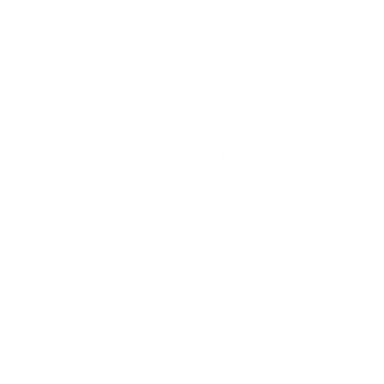 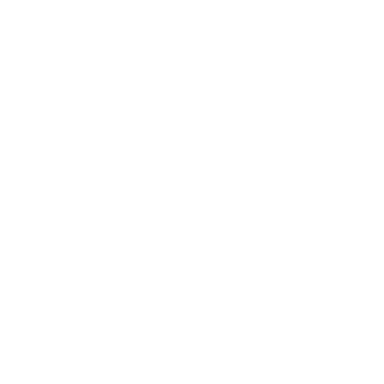 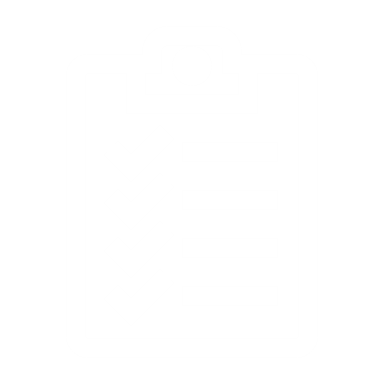 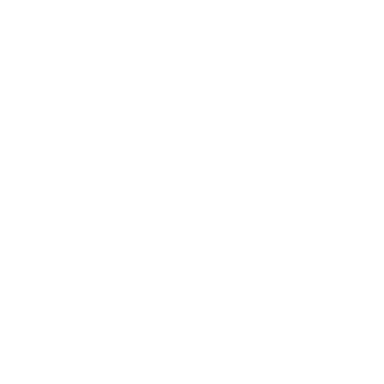 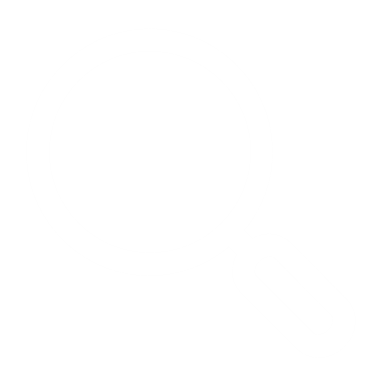 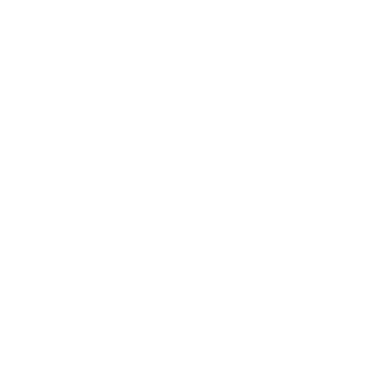 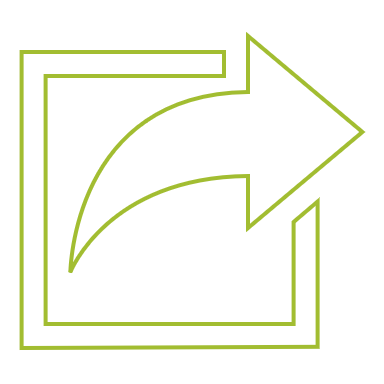 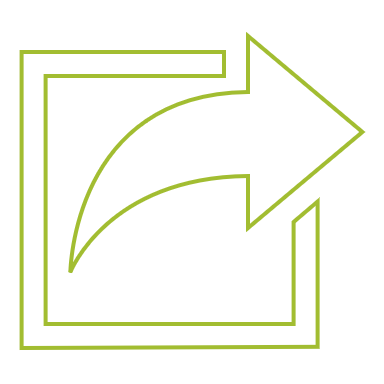 			Datos xerais			Datos xeraisDataNome e ApelidoE-mail de contactoTeléfonoEmpresaCargo na empresaModalidades do ServizoPor favor, seleccione a modalidade da que solicita a proposta de Servizo Circulariza: CSEA Diagnose de Sustentabilidade permite medir, afondar e avaliar o grao de desenvolvemento sostible da empresa e de incorporación de procesos de economía circular. Tras a Diagnose, as empresas poden abordar o camiño cara a transición verde e a incorporación da sustentabilidade na súa estratexia, que conforma o seu Compromiso de Sustentabilidade Empresarial (CSE). ReproverdeApoiar ás empresas na súa adaptación ao cambio climático e na súa inmersión na bioeconomía. A revisión de procesos actuais permite redeseñar novos procesos, máis sostibles e eficientes, que permitan optimizar o uso de recursos (auga e enerxía), afrontar a descarbonización e redución de emisións ou a mellora da xestión de residuos e desperdicio alimentario. EcointelixenciaAnalizar o marco lexislativo da actividade da empresa, así como dos principais competidores da mesma, con especial interese en produtos upcycling. Identificar posibles provedores ou socios colaborativos que permitan crear sinerxías, afianzar alianzas sectoriais ou simbiose industrial para a transición verde.Información de interesePara ter unha visión inicial sobre as necesidades da empresa e intereses neste servizo, contesta brevemente estas preguntas, das que obteremos máis información nunha reunión/chamada posterior:Por favor, explica brevemente cal é a experiencia da túa empresa en proxectos de sustentabilidade e economía (si a ten sinala en que ámbitos, con que fontes de financiamento ou entidades colaboradoras, etc., e se non a ten indica os motivos polos cales aínda non conta con ela-): A continuación, detalla que necesidade precisa abordar a empresa mediante este Servizo (auga, enerxía, residuos, estratexia empresarial, outras...): Se hai algunha outra información relevante que desexes facilitarnos neste momento, podes indicala aquí: Procedemento de traballoEnviar o formulario de solicitude debidamente cumprimentado a circular@clusaga.orgRecibida a solicitude, o equipo da Área de Sustentabilidade e Economía Circular poñerase en contacto para concertar unha primeira reunión o alcance do servizo.Unha vez analizadas conxuntamente as necesidades da empresa, a Área de Sustentabilidade e Economía Circular faralle chegar por e-mail unha proposta detallada do contido do servizo, o coste e o prazo de execución. Esta proposta poderá ser revisada conxuntamente coas persoas interlocutoras/responsables da empresa para que poida axustarse ao máximo aos seus obxectivos. O servizo dará comezo unha vez a proposta final preparada por Clusaga sexa aceptada e asinada.